ПРОТОКОЛ № 1заседания методического совета школыОт 10 сентября 2018 годаПрисутствовали: члены НМСПовестка:1.Задачи методической работы по повышению эффективности и качества образовательной деятельности в новом 2018-2019 учебном году.Утверждение плана методической работы школы на 2018-2019 учебный год.Рассмотрение плана работы педагогов дополнительного образования.Рассмотрение календарно-тематических планов учителей-предметников.Составление перспективного плана повышения квалификации и плана аттестации педагогических кадров школы на 2018-2019 учебный год.Ознакомление руководителей ШМО с требованиями законодательства в области качества образования.По первому вопросу слушали замдиректора по УВР Абдыкеримову С.Э., в ее докладе были освещены задачи на новый 2018-2019 учебный год по повышению эффективности и качества образовательной деятельности.По второму вопросу выступила замдиректора по УВР Абдыкеримова С.Э., которая ознакомила членов НМС с планом методической работы на 2018-2019 учебный год (прилагается).По третьему вопросу слушали директора школы Дайрова М.М.., которая отметила, что в целях исполнения Закона КР "Об образовании", совершенствования нормативно-правового обеспечения деятельности школы, эффективного внедрения государственного образовательного стандарта, учителями - предметниками составлены календарно-тематические планы, соответствующие требованиям ГОС и предметных программ на 2018 — 2019 учебный год.Решение методического совета:Признать задачи на новый 2018-2019 учебный год по повышению эффективности и качества образовательной деятельностиУтвердить план работы методического совета школы на 2018 - 2019 учебный год.Утвердить календарно-тематические планы на 2018 — 2019 учебный год.Утвердить планы работы ШМО на 2018-2019 учебный год.ПРОТОКОЛ № 2заседания методического совета школыОт 02 ноября 2018 года Присутствуют: Члены НМС Повестка:Итоги мониторинга учебного процесса за 1-ую четверть.Психолого-педагогическое сопровождение низко мотивированных и слабоуспевающих обучающихся.Отчет о проведении школьного тура предметных олимпиад.Предварительный (предупреждающий) анализ успеваемости обучающихся 9, 11 классов по результатам первой четверти.Классно-обобщающий контроль в 5-ом, 10-ом классах.По первому вопросу выступила Абдыкеримова С.Э, замдиректора по УВР, которая ознакомила собравшихся с результатами обучения и статистикой по движению в первой учебной четверти. По второму вопросу обсудили необходимость усиления работы по психолого-педагогическому сопровождению низко мотивированных и слабоуспевающих обучающихся. Психологу Куляева А.А. поручено провести диагностику обучающихся этих групп и определить пути психологической коррекции, организовать консультативную работу с учащимися и их родителями.Отчет о проведении школьного тура предметных олимпиад и конкурсов провели руководители ШМО Мамбетова Ж.Ж. Данько А.Н. Артемова Г.В. Индигараева Ч.Т, которые рассказали о результатах отборочных туров школьного этапа, процедуре подготовки непосредственно школьного этапа олимпиады, проблемах и недостатках, выявленных в ходе ее проведения (отчет-анализ прилагается).Далее замдиректора по УВР Абдыкеримова С.Э ознакомила членов НМС с планом работа школы по подготовке к итоговой государственной аттестации и переводным экзаменам, а также проинформировала собравшихся о результатах проведенных административных работ в 9-х, 11х классах.Далее замдиректора по УВР Абдыкеримова С.Э. ознакомила с итогами классно-обобщающего контроля в 5-х, 10-х классах, обратив особое внимание на трудную адаптацию учащихся 5-Б класса к условиям обучения на второй ступени.Решение методического совета:1 .Провести анализ итогов 1 четверти на заседании педагогического совете.2. Продолжать работу по подготовке выпускников 9, 11 классов к итоговой государственно аттестации согласно плану на 2018-2019 учебный год.ПРОТОКОЛ № 3заседания методического совета школыОт 27 февраля 2019 годаПрисутствовали: члены НМСПовестка:«Здоровьесберегающие технологии при работе возможностями здоровья»Анализ деятельности методических служб ОО по подготовке	и проведению ИГА и ПЭ в 2019 г. Анализ внеурочной деятельности в начальной школе и в 5-8 классах.С докладом «Здоровье сберегающие технологии при работе с детьми с ограниченными возможностями здоровья» выступила психолог школы Куляева А.А. дала рекомендации с учащимися, имеющими ограничения по здоровью, обучающимися на дому.Далее состоялось обсуждение подготовки обучающихся 9 и 11 классов к слаче ИГА. Были заслушаны отчета руководителей ШМО по подготовке в  МО по итоговой аттестации	ввВыступила   замдиректора по УВР Абдыкеримова Сэ., которая ознакомила нов НМС с результатами работы кружков и спортивных секций. Обратила внимание наэффективное руководство кружками «Активисты школьного музея» «Инструкторы горного туризма» Моноевой М.А	Решение методического совета:Продолжать работу по подготовке выпускников 9, 11 классов к итоговой государственнойаттестации согласно плану на 2018-2019 учебный год.Руководителям кружков продолжить работу по вовлечению во внеурочную деятельностьолынего числа школьников, в том числе - детей, состоящих на учете ВШУ.Рекомендации психолога заслушать на педсовете.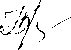 Повестка:Итоги мониторинга учебного процесса за 3 четверть.Методическое совещание «Повышение интеллектуального уровня обучающихся через развитие их творческих способностей»Подготовка к ИГА, ПЭ.По первому вопросу выступили руководители ШМО Мамбетова Ж.Ж. Индигараева Ч.Т. Эсенова Ж.Д. Артемова Г.В.., которые выступили с отчетами об учебной деятельности МО за 3-ю четверть и рассказали о результатах проведения административных контрольных работ по предметам циклов.По второму вопросу с докладом «Повышение интеллектуального уровня обучающихся через развитие их творческих способностей» выступила Мамбетова Ж.Ж., которая также поделилась опытом своей работы по данному вопросу, рассказав о результатах работы над проектом «Оймо чиймеси».По третьему вопросу были изучены приказы МОН КР «О проведении итоговой государственной аттестации в 2018-2019 учебном году», Положения, регулирующие проведение ИГА, ПЭ, перевод обучающихся в следующий класс. Утвердили состав аттестационной комиссии, расписание проведения экзаменов.Решение методического совета:Провести анализ итогов 3 четверти на заседании педагогического совете.Обобщить опыт Мамбетовой Ж.Ж.. на педагогическом советеПровести родительское собрание, на котором проинформировать о подготовке к экзаменам